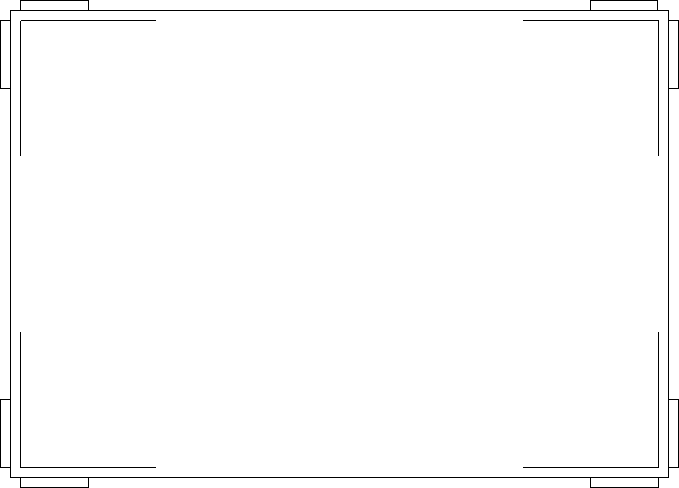 SILABUSNama Sekolah		: SMA Negeri 1 GodeanMata Pelajaran		:  Pendidikan Jasmani, Olahraga dan KesehatanKelas/Semester		:  XII/1Standar Kompetensi	: Memperaktekan perancangan aktivitas pengembangan untuk peningkatan dan pemeliharaan kebugaran         jasmani.Standar Kompetensi	: Mempraktikan keterampilan permainan olahraga bola besar dan nilai – nilai yang terkandung di dalamnya	Kompetensi DasarMateri PembelajaranKegiatan PembelajarIndikatorPenilaianAlokasi WaktuSumber/Bahan/Alat2.1 Merancang  program  latihan  fisik untuk  pemeliharaan  kebugaran  jasmani serta nilai tanggungjawab, disiplin, dan percaya diri.2.2 Melaksanakan program latihan fisik sesuai dengan prinsip-prinsip latihan yang benar serta nilai tanggungjawab, disiplin, dan percaya diriMateri di kelas kebugaran jasmani dan latihan kondisi fisikAktivitas pengembangan latihan kebugaran jasmani pada aspek kecepatan (sprint 60 m)Tes kecepatan lari 60 meterMengidentifikasi hakekat kebugaran jasmani, komponen kebugaran jasmaniMengidentifikasi  komponen fisik dan tekhnik pengukuran pada tiap cabang olahraga yang ada Memberikan contoh program latihan pada salah satu cabang olahragaMengidentifikasikan jenis-jenis program  latihan yang sesuai dengan kebutuhan kecepatan Latihan kecepatan  untuk kebugaran jasmani sesuai dengan kebutuhan dengan menggunakan alat sederhana (rintangan)Perlombaan latihan kecepatan untuk kebugaran jasmani sesuai dengan kebutuhan dengan menggunakan alat sederhana dengan menggunakan sirkuit (lapangan basket)Melakukan lari sprint 60 m 2 kaliMengidentifikasi bentuk bentuk  latihan yang sesuai dengan cabang olahragMelakukan latihan kecepatan untuk kebugaran jasmanimelakukan perlombaan latihan kecepatan dengan koordinasi yang baik untuk menumbuhkan dan memupuk nilai-nilai tanggungjawab, disiplin, dan percaya diriMengukur kecepatan lari siswaUlangan HarianTes lari cepat 60 m4 x 45’Sumber: Buku Penjasorkes SMA Kelas XII, Drs. Muhajir, M.Ed, Jakarta: Erlangga.Ruang kelasLCDProyrktorLaptopLapanganLembar penilaianPeluitStop watchKompetensi DasarMateri PembelajaranKegiatan PembelajarIndikatorPenilaianAlokasi WaktuSumber/Bahan/AlatMemperaktikan keterampilan permainan olahraga bola voli secara sederhana serta nilai kerjasam, kejujuran, menghargai, semangat dan percaya diri **)Driblle bola basket Setelah melakukan pemanasan, siswa melakukan gerakan driblle dengan rintangna maupun tanpa rintangan serta dengan sasaran target setelah melakukan dribllesetelah dibagi menjadi beberapa kelompok siswa melakukan permainan bola basket yang di sederhanakanMenggunakan berbagai formasi, bentuk, dan strategi dalam permainan bola basket yang menekankan pada gerakan driblleMemperlihatkan nilai pantang menyerah, dan jujur , kerjasama dalam permainanPengamatan2x 45’LapanganBola basketPeluitStop watchGuru Pembimbing LapanganSMA Negeri 1 GodeanYanuar Fandi T, S.Pd           NIP:MengetahuiGodean, 17 SeptemberMahasiswa PPLBayu Nugroho PNIM. 10601244106